Debreceni Egyetem Gazdaságtudományi Kar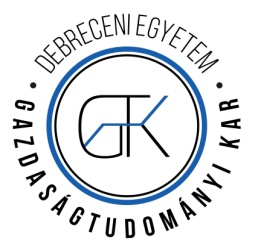 2014/15. tanév 1. félévIntézet neve: Közgazdasági I.Szak megnevezése: 		Vez. szerv. és Nemzetközi gazd. mesterszakok		Tagozat: nappaliSzakirány megnevezése: Tantárgy neve, Neptun-kódja(i): Haladó módszertani ismeretek GT MVSN004-E,                                                         Nemzetközi gazdasági statisztika GT MNGN001_ETantárgy óraszáma: 2+2				kreditértéke: 5A tantárgy előkövetelménye(i):A kurzus oktatói: Dr.Losonczi László, Dr.Gáll JózsefA kurzus célja:A tárgy célja a hallgatók megismertetése a matematikai analízis néhány haladó kérdéskörével és azok alkalmazásaival, továbbá a gazdasági statisztika legfontosabb eszközeivel, különös tekintettel a hipotézisvizsgálatok és a regressziószámítás egyes kérdéseire, továbbá az alapvető idősor elemzési technikákra és az említett módszerek szoftveres alkalmazásaira.A kurzus ütemezése, tananyaga2014. október 20-22 a félévközi beszámoló hete.Félévközi és vizsgakövetelményekA szemináriumok során a matematikai számítások gyakorlása, és a 7-13. heti előadásokban szereplő statisztikai eljárások  statisztikai szoftvereken való  használatára is sor  kerül (elsősorban SPSS-ben).Értékelés módjaA számonkérés módja: félévközi A vizsga lehetőség, mely két dolgozatból áll, ez a vizsga választható: 1. dolgozat 2014. október a beszámoló hetében (az első 6 előadás anyagából), 2. dolgozat 2014. december, a vizsgaidőszak első hetében (a 8-13 előadások anyagából).A további vizsgák a vizsgaidőszak első hete után lesznek.Aki nem ír félévközi dolgozatokat, az a vizsgaidőszakban írásban vizsgázik a teljes anyagból.A vizsgajegyet a dolgozatok pontszáma alapján számoljuk ki, melyben a két dolgozat eredménye 50-50% arányt képvisel: 0-49% elégtelen, 50-59% elégséges, 60-69% közepes, 70-79% jó, 80-100% jeles, feltéve, hogy a dolgozat elméleti kérdéseire (amennyiben vannak ilyen kérdések) legalább 40 %-os az eredmény.Ugyanezen határok érvényesek a további vizsgaalkalmakra is.Kötelező irodalom[1] Sydsaeter, K.--Hammond, P.: Matematika közgazdászoknak, Aula Kiadó, 2006.[2] Losonczi, L.: előadáskövető anyagok, és feladatok, http://www.math.klte.hu/~losi/huindex.htm[3] Hunyadi, L.-- Vita, L.: Statisztika közgazdászoknak, KSH, 2005. [4]  Maddala, G. S.: Bevezetés az ökonometriába,  Nemzeti Tankönyvkiadó, 2004. [5]  A félév során kiadott egyéb  kiegészítő anyagok a statisztikai témákhoz.Ajánlott irodalom[1] Sydsaeter, K.--Hammond, P.--Seierstad, A.--Strom, A.: Further Mathematics for Economic Analysis, Prentice Hall 2005.[2]  Hamilton, J. D.: Time series analysis, Princeton, 1994. [3] Hair, J.-- Black, B.-- Babin, B.-- Anderson, R.-- Tatham, R.:  Multivariate Data Analysis, Prentice-Hall, 2005.[4] Ramanathan, R.: Bevezetés az ökonometriába, Panem, 2003.egyéb információkDebrecen, 2014. szeptember 15.                                                                                    Dr.Losonczi László, Dr Gáll József                                                                                    emeritus prof.          egy. docensA kurzussal és a követelmények teljesítésével kapcsolatos kérdésekben a Debreceni Egyetem Tanulmányi és Vizsgaszabályzata, illetve a Gazdaságtudományi Kar kiegészítései, valamint a Debreceni Egyetem Etikai Kódexe az irányadók.Hét, időpontElőadás (téma)Gyakorlat/szeminárium1. hét  2014.09.15. Komplex számokAz előadáson szereplő témákban feladatok megoldása.2. hét  2014.09.22.Elsőrendű differenciálegyenletek..Az előadáson szereplő témákban feladatok megoldása.3. hét  2014.09.29.Integrálással megoldható egyenletek.Az előadáson szereplő témákban feladatok megoldása.4. hét  2014.10.06.Magasabb rendű differenciálegyenletek.Az előadáson szereplő témákban feladatok megoldása.5. hét  2014.10.13.Differenciaegyenletek, és alkalmazásaik.Az előadáson szereplő témákban feladatok megoldása.6. hét  2014.10.27.Lineáris differenciaegyenletek.Az előadáson szereplő témákban feladatok megoldása.7. hét  2014.11.03.IsmétlésIsmétlés8 hét  2014.11.10.Hipotézisvizsgálatok I. Várható értékre vonatkozó próbák, [3] 6. fejezetFeladatok megoldása az előadás témaköréből9. hét  2014.11.17.Hipotézisvizsgálatok I. Nemparaméteres próbák, [3] 6.4Feladatok megoldása az előadás témaköréből10. hét  2014.11.24.A többváltozós regressziószámítás, analítikus idősorok egyes kérdései[3] 7-8. fejezet, továbbá [4] néhány alfejezete (4-5. fejezetekből)Feladatok megoldása az előadás témaköréből.11. hét  2014.12.01.Sztochasztikus idősor analízis I., [4] 6. és 13. fejezetekFeladatok megoldása az előadás témaköréből12. hét  2014.12.08.Sztochasztikus idősor analízis II., [4] 6. és 13. fejezetekFeladatok megoldása az előadás témaköréből13. hét  2014.12.15. IsmétlésIsmétlés